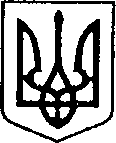 УКРАЇНАЧЕРНІГІВСЬКА ОБЛАСТЬН І Ж И Н С Ь К А    М І С Ь К А    Р А Д АВ И К О Н А В Ч И Й    К О М І Т Е ТР І Ш Е Н Н Явід 23 травня 2024 р.	м. Ніжин					№ 244Про негайне відібрання дітейВідповідно до пункту б статті 34, статей 42 , 51, 52, 53, 59, 73 Закону України «Про місцеве самоврядування в Україні», статті 170 Сімейного Кодексу України, пункту 8 Порядку провадження органами опіки та піклування діяльності, пов’язаної із захистом прав дитини, затвердженого постановою Кабінету Міністрів України від 24 вересня 2008 року № 866 «Питання діяльності органів опіки та піклування, пов’язаної із захистом прав дитини», Регламенту виконавчого комітету Ніжинської міської ради VIII скликання, затвердженого рішенням Ніжинської міської ради Чернігівської області від 24 грудня 2020 року № 27-4/2020 та розглянувши клопотання служби у справах дітей від 20.05.2024 року, виконавчий комітет міської ради вирішив:Відібрати малолітніх хххх,хххх р.н., хххх, хххх р.н., ххх, хх р.н.,жителів міста Ніжина, провулок Інститутський, будинок ххх, квартира ххх, у матері,ххх, ххх р.н.Тимчасово влаштувати малолітнього ххх,ххх р.н., в родину бабусі ххх, а малолітніх ххх, ххх р.н., ххх, ххх р.н.,до КНП «Ніжинська центральна міська лікарня імені М. Галицького».Начальнику служби у справах дітей Наталії Рацин забезпечити оприлюднення даного рішення на офіційному сайті міської ради протягом 5 робочих днів з дня його прийняття.Контроль за виконанням рішення покласти на заступника міського голови з питань діяльності виконавчих органів ради Ірину Грозенко.Міський голова 		Олександр КОДОЛАПояснювальна запискадо проекту рішення«Про негайне відібраннядітей»Відповідно до пункту б статті 34, статей 51, 52, 53, 59, 73 Закону України «Про місцеве самоврядування в Україні», статті 170 Сімейного Кодексу України, пункту 8 Порядку провадження органами опіки та піклування діяльності, пов’язаної із захистом прав дитини, затвердженого постановою Кабінету Міністрів України від 24 вересня 2008 року № 866 «Питання діяльності органів опіки та піклування, пов’язаної із захистом прав дитини», Регламенту виконавчого комітету Ніжинської міської ради VIII скликання, затвердженого рішенням Ніжинської міської ради Чернігівської області від 24 грудня 2020 року № 27-4/2020, виконавчий комітет міської ради, як орган опіки та піклування має право розглядати питання щодо правових засад захисту прав малолітніх (неповнолітніх) дітей.З метою захисту прав та інтересів малолітніх та неповнолітніх дітей, на підставі пункту 2 статті 170 та пунктів 1,2 статті 164 Сімейного кодексу України, пункту 8 Порядку провадження органами опіки та піклування діяльності, пов’язаної із захистом прав дитини, затвердженого постановою Кабінету Міністрів України від 24 вересня 2008 року № 866 «Питання діяльності органів опіки та піклування, пов’язаної із захистом прав дитини»виконавчий комітет, як орган опіки та піклування, приймає рішення про негайне відібрання малолітніх дітей від батьків, оскільки залишення дітей у них несе безпосередню загрозу здоров’ю та життю.З метою захисту прав та інтересів малолітніх та неповнолітніх дітей, на підставі пункту 8 Порядку провадження органами опіки та піклування діяльності, пов’язаної із захистом прав дитини, затвердженого постановою Кабінету Міністрів України від 24 вересня 2008 року № 866 «Питання діяльності органів опіки та піклування, пов’язаної із захистом прав дитини»виконавчий комітет, як орган опіки та піклування, у разі виявлення фактів безпосередньої загрози її життю або здоров’ю та потреби у вжитті невідкладних заходів до забезпечення її безпеки вживає заходи щодо тимчасовоговлаштування дітей.Служба у справах дітей за участю інших структурних підрозділів виконавчого комітету здійснює підготовку документів для звернення органу опіки та піклування до суду.Даний проект рішення потребує дострокового розгляду, оскільки є рішеннямпро негайне відібрання дитини.Даний проект рішення містить інформацію, яка належить до конфіденційної та без згоди осіб, яких вона стосується, опублікуванню не підлягає відповідно до статті 32 Конституції України, статей 301, 302 Цивільного кодексу України, Закону України «Про доступ до публічної інформації» №2939-VIвід 13.01.2011р., «Про захист персональних даних» №2297-VIвід 01.06.2010 р. Враховуючивищевикладене, проект рішення«Про негайневідібраннядітей» може бути розглянутий на засіданнівиконавчогокомітету з позитивнимвирішенняпитанням.Доповідати проект рішення«Про негайневідібраннядітей» на засіданнівиконавчогокомітетуНіжинськоїміської ради буде начальник служби у справах дітейНаталія РацинНачальник служби у справах дітей                                Наталія РАЦИНВізують:Начальник служби у справах дітейНаталія РАЦИНЗаступник міськогоголовиз питаньдіяльностівиконавчихорганів ради                    Ірина ГРОЗЕНКОКеруючий справами                                                         Валерій САЛОГУБНачальник відділуюридично-кадровогозабезпеченняВ’ячеслав ЛЕГА